КРУЖОК «ЮНЫЙ ЭКОЛОГ» (для учеников 3 – 8 классов)Кружок создан с целью получения обучающимися теоретических знаний и практических умений в области экологии и природопользования. Работа кружка направлена на расширение кругозора школьников, развитие интереса к предмету, формирование основных знаний по экологии, выполнение научно-исследовательских работ.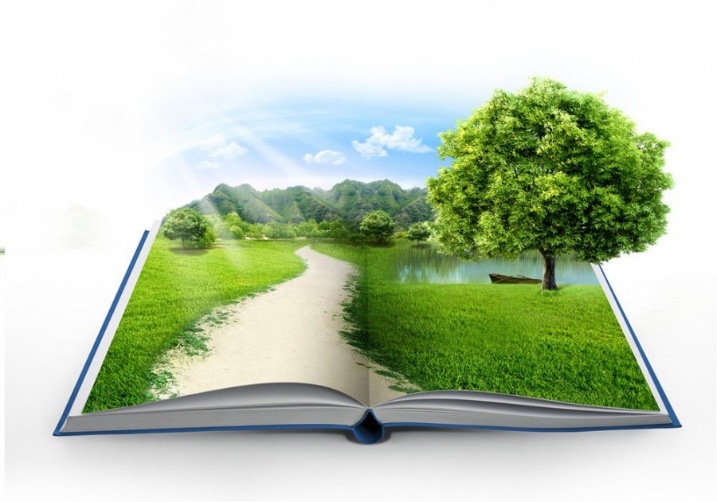 На практических занятиях ребят научат:- проводить наблюдения за явлениями природы;- сопоставлять результаты собственных наблюдений и исследований с материалами учебной и научной литературы;- отбирать полевой материал;- работать с почвенными образцами (описывая почвенные разрезы и почвенный профиль);- определять экологическое состояние почв Амурской области;- выявлять, какие последствия оказывает загрязнение окружающей среды на организм человека.Учебные занятия проводятся на базе кафедры географии БГПУ и во время полевых выездов в окрестности г. Благовещенска.Руководитель кружка –  Щипцова Елена Алексеевна, кандидат географических наук, доцент кафедры географии БГПУ.После освоения программы кружка школьники получат соответствующие сертификаты.Занятия проводятся 1 раз в неделю по 60 минут.Стоимость обучения – 1300 рублей в месяц. Запись производится с 20 августа 2019 г. с 08:00 до 17:00 в 219 аудитории центрального корпуса БГПУ (ул. Ленина, 104).Телефон: 771 – 784Сайт: WWW.BGPU.ruИнстаграм: tsodobgpu  